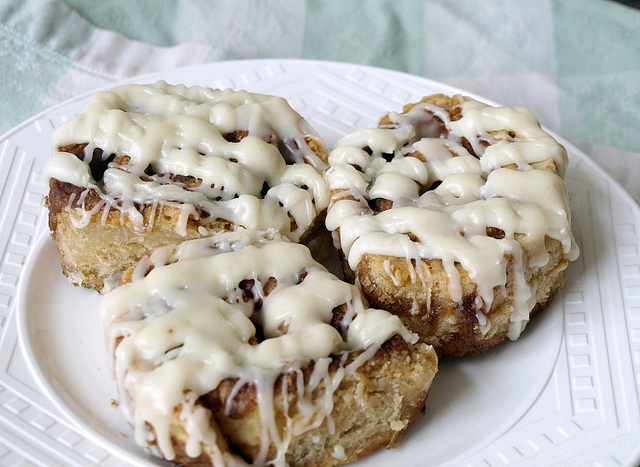 Cook Time: 20 minutesYield: 8-10 Cinnamon RollsServing Size: 8-10Ingredients3/4 cup brown rice flour 1 cup potato starch1 cup tapioca starch1/4 cup millet flour2 teaspoons xanthan gum2 teaspoons baking powder3/4 teaspoon baking soda3 Tablespoons dark-brown sugar1 teaspoon vanilla3/4 cup melted organic shortening, divided1 1/4 cup non-dairy milk (such as almond)1/4 cup tapioca flour/sugar mix for rollingOil, for panFilling3/4 cup packed dark-brown sugar1/4 cup sugar or raw sugar2 teaspoons cinnamon1 pinch salt1 tablespoon dairy-free shorteningIcing  -  (Double if you like a lot)2 Tablespoons melted organic shortening2-4+ teaspoons non-dairy milk3/4-1+ cups confectioners sugarSplash of vanilla extract (optional)Cooking DirectionsPreheat oven to 400F. Oil a 9-inch round cake pan. Make the dough: In a mixing bowl, combine the dry ingredients. Stir in the vanilla, 1/2 cup of the melted shortening, and the non-dairy milk. Mix with a wooden spoon until dough looks shaggy. Knead the dough a bit with your hands until it comes together in a ball. Let stand for a few minutes to thicken. Make the filling: combine the ingredients in a small bowl. Taste and add more cinnamon, if desired. Set aside. Flatten the dough: Turn the dough onto a large piece of floured parchment. The dough should be moist; if it seems sticky, add some flour before rolling. Gently roll the dough into a rectangle, approximately 9 x 12 inches. Apply the filling: Brush the surface with half the remaining melted shortening. Evenly distribute the filling mixture over the dough, leaving a 1/2-inch border on all edges.  Press the filling into the dough. Form the dough into a log: Start at the long side of the paper, then curl the dough together, using the paper and your hands to guide it into a cylindrical shape. Pinch the seam to seal in the final turn. Turn the dough so the seam side is up. Section the log: Using a sharp knife, slice the dough into 8 to 10 pieces. Place each piece into the prepared pan, then brush with the remaining melted shortening. Bake for 22 to 24 minutes: Until tops are lightly golden and filling is bubbling. Cool in pan for 10 minutes. Use a spatula to remove each roll individually.  Transfer to a cooling rack. Make the icing: Combine the ingredients in a bowl until smooth, adding additional non-dairy milk for desired consistency. (If icing gets too thin, add more confectioner's sugar.) Pour, drizzle, or pipe the glaze over the rolls. Serve warm. Store rolls in an airtight container for up to 3 days. Reheat to serve.